Western Australia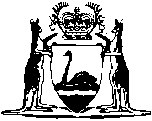 Tissue Grafting and Processing Act 1956		This Act was repealed by the Human Tissue and Transplant Act 1982 s. 36(1) (No. 116 of 1982) as at 1 Mar 1983.		There are no Word versions of this Act, only PDFs in the Reprinted Acts database are available.